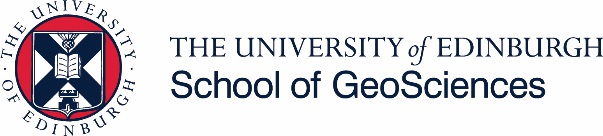 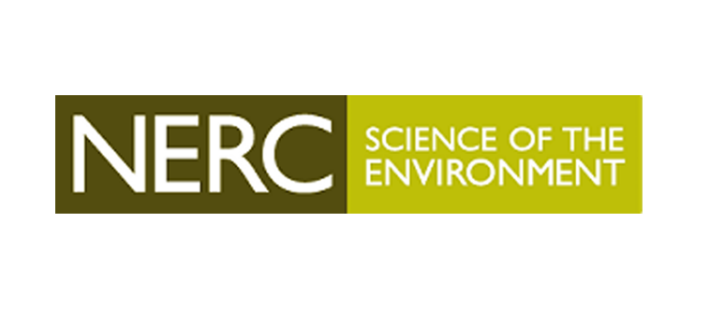 NERC Fully-funded NPIF StudentshipsApplication Form for entry in September/October 2018
Deadline for application: Monday 18 June 2018, 12pmPRIVACY POLICY- The information you provide will be used by the University to process your application. We will only share this information with the prospective supervisors of the project you apply for and members of the selection panels in order to review and assess your application. We will use your email address to get in touch with you with regards to your application. Anonymised data may be used to provide statistics on our applicant pool. We will hold the personal data you provided us for a maximum of 3 months following the final outcome of your application (sent by email) in case you were not successful with your application. If you have any questions, please contact the School of GeoSciences PGR administrator at pgrsupport.geos@ed.ac.uk. Continued privacy noticeYour application must include:The present form completedAn updated CVAll transcripts and certificates of degrees to date (including interim transcripts if available)All those documents must be emailed to pgrsupport.geos@ed.ac.uk by the above deadline.
References: It is your responsibility that references are provided by the application deadline.Please ensure you asked two referees to send a reference letter to pgrsupport.geos@ed.ac.uk by the application deadline. Reference letters should be on headed paper, signed and sent from the referee’s professional email address. Referees would preferably not be one of the prospective supervisors of the PhD project. Please ask the referees to add “NPIF reference” and your surname to the subject line.Personal DetailsPersonal DetailsPersonal DetailsPersonal DetailsPersonal DetailsPersonal DetailsPersonal DetailsPersonal DetailsPersonal DetailsPersonal DetailsPersonal DetailsPersonal DetailsPersonal DetailsLast nameFirst namesNationalityContact DetailsContact DetailsContact DetailsContact DetailsContact DetailsContact DetailsContact DetailsContact DetailsContact DetailsContact DetailsContact DetailsContact DetailsContact DetailsStreetStreetStreetCity City City Post codePost codePost codeCountryCountryCountryPhone numberPhone numberPhone numberE-mailE-mailE-mailEducationEducationEducationEducationEducationEducationEducationEducationEducationEducationEducationEducationEducationUniversity/Colleges attendedUniversity/Colleges attendedUniversity/Colleges attendedUniversity/Colleges attendedDates attendedDates attendedDates attendedPrincipal subjects studiedPrincipal subjects studiedPrincipal subjects studiedTitle of QualificationOverall class/grade & date obtained (or expected)Overall class/grade & date obtained (or expected)University/Colleges attendedUniversity/Colleges attendedUniversity/Colleges attendedUniversity/Colleges attendedFromToToPrincipal subjects studiedPrincipal subjects studiedPrincipal subjects studiedTitle of QualificationOverall class/grade & date obtained (or expected)Overall class/grade & date obtained (or expected)Honours, scholarships, prizesHonours, scholarships, prizesHonours, scholarships, prizesHonours, scholarships, prizesHonours, scholarships, prizesHonours, scholarships, prizesHonours, scholarships, prizesHonours, scholarships, prizesHonours, scholarships, prizesHonours, scholarships, prizesHonours, scholarships, prizesHonours, scholarships, prizesHonours, scholarships, prizesEnglish proficiency (please delete as appropriate)English proficiency (please delete as appropriate)English proficiency (please delete as appropriate)English proficiency (please delete as appropriate)English proficiency (please delete as appropriate)English proficiency (please delete as appropriate)English proficiency (please delete as appropriate)English proficiency (please delete as appropriate)English proficiency (please delete as appropriate)Native speaker/fluent/very good/good/sufficientNative speaker/fluent/very good/good/sufficientNative speaker/fluent/very good/good/sufficientNative speaker/fluent/very good/good/sufficientIf you are NOT an English native-speaker, do you hold a degree taught and assessed in English that is no more than two years old?               Yes         No                     If you are NOT an English native-speaker, do you hold a degree taught and assessed in English that is no more than two years old?               Yes         No                     If you are NOT an English native-speaker, do you hold a degree taught and assessed in English that is no more than two years old?               Yes         No                     If you are NOT an English native-speaker, do you hold a degree taught and assessed in English that is no more than two years old?               Yes         No                     If you are NOT an English native-speaker, do you hold a degree taught and assessed in English that is no more than two years old?               Yes         No                     If you are NOT an English native-speaker, do you hold a degree taught and assessed in English that is no more than two years old?               Yes         No                     If you are NOT an English native-speaker, do you hold a degree taught and assessed in English that is no more than two years old?               Yes         No                     If you are NOT an English native-speaker, do you hold a degree taught and assessed in English that is no more than two years old?               Yes         No                     If you are NOT an English native-speaker, do you hold a degree taught and assessed in English that is no more than two years old?               Yes         No                     If you are NOT an English native-speaker, do you hold a degree taught and assessed in English that is no more than two years old?               Yes         No                     If you are NOT an English native-speaker, do you hold a degree taught and assessed in English that is no more than two years old?               Yes         No                     If you are NOT an English native-speaker, do you hold a degree taught and assessed in English that is no more than two years old?               Yes         No                     If you are NOT an English native-speaker, do you hold a degree taught and assessed in English that is no more than two years old?               Yes         No                     If you replied no to the above question, please note that we will need to see evidence of your English language proficiency before we can offer you a place. For details of language tests accepted and minimum score levels required, please contact us.If you replied no to the above question, please note that we will need to see evidence of your English language proficiency before we can offer you a place. For details of language tests accepted and minimum score levels required, please contact us.If you replied no to the above question, please note that we will need to see evidence of your English language proficiency before we can offer you a place. For details of language tests accepted and minimum score levels required, please contact us.If you replied no to the above question, please note that we will need to see evidence of your English language proficiency before we can offer you a place. For details of language tests accepted and minimum score levels required, please contact us.If you replied no to the above question, please note that we will need to see evidence of your English language proficiency before we can offer you a place. For details of language tests accepted and minimum score levels required, please contact us.If you replied no to the above question, please note that we will need to see evidence of your English language proficiency before we can offer you a place. For details of language tests accepted and minimum score levels required, please contact us.If you replied no to the above question, please note that we will need to see evidence of your English language proficiency before we can offer you a place. For details of language tests accepted and minimum score levels required, please contact us.If you replied no to the above question, please note that we will need to see evidence of your English language proficiency before we can offer you a place. For details of language tests accepted and minimum score levels required, please contact us.If you replied no to the above question, please note that we will need to see evidence of your English language proficiency before we can offer you a place. For details of language tests accepted and minimum score levels required, please contact us.If you replied no to the above question, please note that we will need to see evidence of your English language proficiency before we can offer you a place. For details of language tests accepted and minimum score levels required, please contact us.If you replied no to the above question, please note that we will need to see evidence of your English language proficiency before we can offer you a place. For details of language tests accepted and minimum score levels required, please contact us.If you replied no to the above question, please note that we will need to see evidence of your English language proficiency before we can offer you a place. For details of language tests accepted and minimum score levels required, please contact us.If you replied no to the above question, please note that we will need to see evidence of your English language proficiency before we can offer you a place. For details of language tests accepted and minimum score levels required, please contact us.NERC (RCUK) funding eligibility
Please read carefully and tick the relevant box:NERC (RCUK) funding eligibility
Please read carefully and tick the relevant box:NERC (RCUK) funding eligibility
Please read carefully and tick the relevant box:NERC (RCUK) funding eligibility
Please read carefully and tick the relevant box:NERC (RCUK) funding eligibility
Please read carefully and tick the relevant box:NERC (RCUK) funding eligibility
Please read carefully and tick the relevant box:NERC (RCUK) funding eligibility
Please read carefully and tick the relevant box:NERC (RCUK) funding eligibility
Please read carefully and tick the relevant box:NERC (RCUK) funding eligibility
Please read carefully and tick the relevant box:NERC (RCUK) funding eligibility
Please read carefully and tick the relevant box:NERC (RCUK) funding eligibility
Please read carefully and tick the relevant box:NERC (RCUK) funding eligibility
Please read carefully and tick the relevant box:NERC (RCUK) funding eligibility
Please read carefully and tick the relevant box: I am a British citizen and I will have been ordinarily resident in the UK for 3 years as of September 2018. I am an EU citizen and I will have been ordinarily resident in the UK for 3 years as of September 2018. I am a non-EU citizen and have settled status in UK (indefinite leave to remain or permanent residency – please provide evidence) and I will have been ordinarily resident in the UK for 3 years as of September 2018.* I am an EU citizen and I will NOT have been ordinarily resident in the UK for 3 years as of September 2018. However, I am currently residing in the EU.* I am a British citizen and I will NOT have been ordinarily resident in the UK for 3 years as of September 2018. However, I am currently residing in the EU. I am a British citizen and I will have been ordinarily resident in the UK for 3 years as of September 2018. I am an EU citizen and I will have been ordinarily resident in the UK for 3 years as of September 2018. I am a non-EU citizen and have settled status in UK (indefinite leave to remain or permanent residency – please provide evidence) and I will have been ordinarily resident in the UK for 3 years as of September 2018.* I am an EU citizen and I will NOT have been ordinarily resident in the UK for 3 years as of September 2018. However, I am currently residing in the EU.* I am a British citizen and I will NOT have been ordinarily resident in the UK for 3 years as of September 2018. However, I am currently residing in the EU. I am a British citizen and I will have been ordinarily resident in the UK for 3 years as of September 2018. I am an EU citizen and I will have been ordinarily resident in the UK for 3 years as of September 2018. I am a non-EU citizen and have settled status in UK (indefinite leave to remain or permanent residency – please provide evidence) and I will have been ordinarily resident in the UK for 3 years as of September 2018.* I am an EU citizen and I will NOT have been ordinarily resident in the UK for 3 years as of September 2018. However, I am currently residing in the EU.* I am a British citizen and I will NOT have been ordinarily resident in the UK for 3 years as of September 2018. However, I am currently residing in the EU. I am a British citizen and I will have been ordinarily resident in the UK for 3 years as of September 2018. I am an EU citizen and I will have been ordinarily resident in the UK for 3 years as of September 2018. I am a non-EU citizen and have settled status in UK (indefinite leave to remain or permanent residency – please provide evidence) and I will have been ordinarily resident in the UK for 3 years as of September 2018.* I am an EU citizen and I will NOT have been ordinarily resident in the UK for 3 years as of September 2018. However, I am currently residing in the EU.* I am a British citizen and I will NOT have been ordinarily resident in the UK for 3 years as of September 2018. However, I am currently residing in the EU. I am a British citizen and I will have been ordinarily resident in the UK for 3 years as of September 2018. I am an EU citizen and I will have been ordinarily resident in the UK for 3 years as of September 2018. I am a non-EU citizen and have settled status in UK (indefinite leave to remain or permanent residency – please provide evidence) and I will have been ordinarily resident in the UK for 3 years as of September 2018.* I am an EU citizen and I will NOT have been ordinarily resident in the UK for 3 years as of September 2018. However, I am currently residing in the EU.* I am a British citizen and I will NOT have been ordinarily resident in the UK for 3 years as of September 2018. However, I am currently residing in the EU. I am a British citizen and I will have been ordinarily resident in the UK for 3 years as of September 2018. I am an EU citizen and I will have been ordinarily resident in the UK for 3 years as of September 2018. I am a non-EU citizen and have settled status in UK (indefinite leave to remain or permanent residency – please provide evidence) and I will have been ordinarily resident in the UK for 3 years as of September 2018.* I am an EU citizen and I will NOT have been ordinarily resident in the UK for 3 years as of September 2018. However, I am currently residing in the EU.* I am a British citizen and I will NOT have been ordinarily resident in the UK for 3 years as of September 2018. However, I am currently residing in the EU. I am a British citizen and I will have been ordinarily resident in the UK for 3 years as of September 2018. I am an EU citizen and I will have been ordinarily resident in the UK for 3 years as of September 2018. I am a non-EU citizen and have settled status in UK (indefinite leave to remain or permanent residency – please provide evidence) and I will have been ordinarily resident in the UK for 3 years as of September 2018.* I am an EU citizen and I will NOT have been ordinarily resident in the UK for 3 years as of September 2018. However, I am currently residing in the EU.* I am a British citizen and I will NOT have been ordinarily resident in the UK for 3 years as of September 2018. However, I am currently residing in the EU. I am a British citizen and I will have been ordinarily resident in the UK for 3 years as of September 2018. I am an EU citizen and I will have been ordinarily resident in the UK for 3 years as of September 2018. I am a non-EU citizen and have settled status in UK (indefinite leave to remain or permanent residency – please provide evidence) and I will have been ordinarily resident in the UK for 3 years as of September 2018.* I am an EU citizen and I will NOT have been ordinarily resident in the UK for 3 years as of September 2018. However, I am currently residing in the EU.* I am a British citizen and I will NOT have been ordinarily resident in the UK for 3 years as of September 2018. However, I am currently residing in the EU. I am a British citizen and I will have been ordinarily resident in the UK for 3 years as of September 2018. I am an EU citizen and I will have been ordinarily resident in the UK for 3 years as of September 2018. I am a non-EU citizen and have settled status in UK (indefinite leave to remain or permanent residency – please provide evidence) and I will have been ordinarily resident in the UK for 3 years as of September 2018.* I am an EU citizen and I will NOT have been ordinarily resident in the UK for 3 years as of September 2018. However, I am currently residing in the EU.* I am a British citizen and I will NOT have been ordinarily resident in the UK for 3 years as of September 2018. However, I am currently residing in the EU. I am a British citizen and I will have been ordinarily resident in the UK for 3 years as of September 2018. I am an EU citizen and I will have been ordinarily resident in the UK for 3 years as of September 2018. I am a non-EU citizen and have settled status in UK (indefinite leave to remain or permanent residency – please provide evidence) and I will have been ordinarily resident in the UK for 3 years as of September 2018.* I am an EU citizen and I will NOT have been ordinarily resident in the UK for 3 years as of September 2018. However, I am currently residing in the EU.* I am a British citizen and I will NOT have been ordinarily resident in the UK for 3 years as of September 2018. However, I am currently residing in the EU. I am a British citizen and I will have been ordinarily resident in the UK for 3 years as of September 2018. I am an EU citizen and I will have been ordinarily resident in the UK for 3 years as of September 2018. I am a non-EU citizen and have settled status in UK (indefinite leave to remain or permanent residency – please provide evidence) and I will have been ordinarily resident in the UK for 3 years as of September 2018.* I am an EU citizen and I will NOT have been ordinarily resident in the UK for 3 years as of September 2018. However, I am currently residing in the EU.* I am a British citizen and I will NOT have been ordinarily resident in the UK for 3 years as of September 2018. However, I am currently residing in the EU. I am a British citizen and I will have been ordinarily resident in the UK for 3 years as of September 2018. I am an EU citizen and I will have been ordinarily resident in the UK for 3 years as of September 2018. I am a non-EU citizen and have settled status in UK (indefinite leave to remain or permanent residency – please provide evidence) and I will have been ordinarily resident in the UK for 3 years as of September 2018.* I am an EU citizen and I will NOT have been ordinarily resident in the UK for 3 years as of September 2018. However, I am currently residing in the EU.* I am a British citizen and I will NOT have been ordinarily resident in the UK for 3 years as of September 2018. However, I am currently residing in the EU. I am a British citizen and I will have been ordinarily resident in the UK for 3 years as of September 2018. I am an EU citizen and I will have been ordinarily resident in the UK for 3 years as of September 2018. I am a non-EU citizen and have settled status in UK (indefinite leave to remain or permanent residency – please provide evidence) and I will have been ordinarily resident in the UK for 3 years as of September 2018.* I am an EU citizen and I will NOT have been ordinarily resident in the UK for 3 years as of September 2018. However, I am currently residing in the EU.* I am a British citizen and I will NOT have been ordinarily resident in the UK for 3 years as of September 2018. However, I am currently residing in the EU.If none of the options above apply, this means you are not normally eligible for a RCUK-funded studentship.If none of the options above apply, this means you are not normally eligible for a RCUK-funded studentship.If none of the options above apply, this means you are not normally eligible for a RCUK-funded studentship.If none of the options above apply, this means you are not normally eligible for a RCUK-funded studentship.If none of the options above apply, this means you are not normally eligible for a RCUK-funded studentship.If none of the options above apply, this means you are not normally eligible for a RCUK-funded studentship.If none of the options above apply, this means you are not normally eligible for a RCUK-funded studentship.If none of the options above apply, this means you are not normally eligible for a RCUK-funded studentship.If none of the options above apply, this means you are not normally eligible for a RCUK-funded studentship.If none of the options above apply, this means you are not normally eligible for a RCUK-funded studentship.If none of the options above apply, this means you are not normally eligible for a RCUK-funded studentship.If none of the options above apply, this means you are not normally eligible for a RCUK-funded studentship.If none of the options above apply, this means you are not normally eligible for a RCUK-funded studentship.* If you have ticked one of those boxes, please note that you are not eligible for full funding from NERC but can apply for a “Fees-only” award (fees and research cost will be paid but you will have to find additional funding to cover your living costs).              Would you like to apply for a Fees-only award?          Yes         No                     * If you have ticked one of those boxes, please note that you are not eligible for full funding from NERC but can apply for a “Fees-only” award (fees and research cost will be paid but you will have to find additional funding to cover your living costs).              Would you like to apply for a Fees-only award?          Yes         No                     * If you have ticked one of those boxes, please note that you are not eligible for full funding from NERC but can apply for a “Fees-only” award (fees and research cost will be paid but you will have to find additional funding to cover your living costs).              Would you like to apply for a Fees-only award?          Yes         No                     * If you have ticked one of those boxes, please note that you are not eligible for full funding from NERC but can apply for a “Fees-only” award (fees and research cost will be paid but you will have to find additional funding to cover your living costs).              Would you like to apply for a Fees-only award?          Yes         No                     * If you have ticked one of those boxes, please note that you are not eligible for full funding from NERC but can apply for a “Fees-only” award (fees and research cost will be paid but you will have to find additional funding to cover your living costs).              Would you like to apply for a Fees-only award?          Yes         No                     * If you have ticked one of those boxes, please note that you are not eligible for full funding from NERC but can apply for a “Fees-only” award (fees and research cost will be paid but you will have to find additional funding to cover your living costs).              Would you like to apply for a Fees-only award?          Yes         No                     * If you have ticked one of those boxes, please note that you are not eligible for full funding from NERC but can apply for a “Fees-only” award (fees and research cost will be paid but you will have to find additional funding to cover your living costs).              Would you like to apply for a Fees-only award?          Yes         No                     * If you have ticked one of those boxes, please note that you are not eligible for full funding from NERC but can apply for a “Fees-only” award (fees and research cost will be paid but you will have to find additional funding to cover your living costs).              Would you like to apply for a Fees-only award?          Yes         No                     * If you have ticked one of those boxes, please note that you are not eligible for full funding from NERC but can apply for a “Fees-only” award (fees and research cost will be paid but you will have to find additional funding to cover your living costs).              Would you like to apply for a Fees-only award?          Yes         No                     * If you have ticked one of those boxes, please note that you are not eligible for full funding from NERC but can apply for a “Fees-only” award (fees and research cost will be paid but you will have to find additional funding to cover your living costs).              Would you like to apply for a Fees-only award?          Yes         No                     * If you have ticked one of those boxes, please note that you are not eligible for full funding from NERC but can apply for a “Fees-only” award (fees and research cost will be paid but you will have to find additional funding to cover your living costs).              Would you like to apply for a Fees-only award?          Yes         No                     * If you have ticked one of those boxes, please note that you are not eligible for full funding from NERC but can apply for a “Fees-only” award (fees and research cost will be paid but you will have to find additional funding to cover your living costs).              Would you like to apply for a Fees-only award?          Yes         No                     * If you have ticked one of those boxes, please note that you are not eligible for full funding from NERC but can apply for a “Fees-only” award (fees and research cost will be paid but you will have to find additional funding to cover your living costs).              Would you like to apply for a Fees-only award?          Yes         No                     Which research project are you applying for? Which research project are you applying for? Which research project are you applying for? Which research project are you applying for? Which research project are you applying for? Which research project are you applying for? Which research project are you applying for? Which research project are you applying for? Which research project are you applying for? Which research project are you applying for? Which research project are you applying for? Which research project are you applying for? Which research project are you applying for? Research experiencePlease give the title and a short description of any research project(s) you have carried out during your studies.Research experiencePlease give the title and a short description of any research project(s) you have carried out during your studies.Research experiencePlease give the title and a short description of any research project(s) you have carried out during your studies.Research experiencePlease give the title and a short description of any research project(s) you have carried out during your studies.Research experiencePlease give the title and a short description of any research project(s) you have carried out during your studies.Research experiencePlease give the title and a short description of any research project(s) you have carried out during your studies.Research experiencePlease give the title and a short description of any research project(s) you have carried out during your studies.Research experiencePlease give the title and a short description of any research project(s) you have carried out during your studies.Research experiencePlease give the title and a short description of any research project(s) you have carried out during your studies.Research experiencePlease give the title and a short description of any research project(s) you have carried out during your studies.Research experiencePlease give the title and a short description of any research project(s) you have carried out during your studies.Research experiencePlease give the title and a short description of any research project(s) you have carried out during your studies.Research experiencePlease give the title and a short description of any research project(s) you have carried out during your studies.List any publicationsList any publicationsList any publicationsList any publicationsList any publicationsList any publicationsList any publicationsList any publicationsList any publicationsList any publicationsList any publicationsList any publicationsList any publicationsStatement (max 200 words)Statement (max 200 words)Statement (max 200 words)Statement (max 200 words)Statement (max 200 words)Statement (max 200 words)Statement (max 200 words)Statement (max 200 words)Statement (max 200 words)Statement (max 200 words)Statement (max 200 words)Statement (max 200 words)Statement (max 200 words)Referees(Two required, please note it is your responsibility to ensure that references are provided by the deadline)Referees(Two required, please note it is your responsibility to ensure that references are provided by the deadline)Referees(Two required, please note it is your responsibility to ensure that references are provided by the deadline)Referees(Two required, please note it is your responsibility to ensure that references are provided by the deadline)Referees(Two required, please note it is your responsibility to ensure that references are provided by the deadline)Referees(Two required, please note it is your responsibility to ensure that references are provided by the deadline)Referees(Two required, please note it is your responsibility to ensure that references are provided by the deadline)Referees(Two required, please note it is your responsibility to ensure that references are provided by the deadline)Referees(Two required, please note it is your responsibility to ensure that references are provided by the deadline)Referees(Two required, please note it is your responsibility to ensure that references are provided by the deadline)Referees(Two required, please note it is your responsibility to ensure that references are provided by the deadline)Referees(Two required, please note it is your responsibility to ensure that references are provided by the deadline)Referees(Two required, please note it is your responsibility to ensure that references are provided by the deadline)Please tick box to confirm that you have asked two referees to email us with references by Monday 18 June 2018, 12pm.Please tick box to confirm that you have asked two referees to email us with references by Monday 18 June 2018, 12pm.Please tick box to confirm that you have asked two referees to email us with references by Monday 18 June 2018, 12pm.Please tick box to confirm that you have asked two referees to email us with references by Monday 18 June 2018, 12pm.Please tick box to confirm that you have asked two referees to email us with references by Monday 18 June 2018, 12pm.Please tick box to confirm that you have asked two referees to email us with references by Monday 18 June 2018, 12pm.Please tick box to confirm that you have asked two referees to email us with references by Monday 18 June 2018, 12pm.Please tick box to confirm that you have asked two referees to email us with references by Monday 18 June 2018, 12pm.Please tick box to confirm that you have asked two referees to email us with references by Monday 18 June 2018, 12pm.Please tick box to confirm that you have asked two referees to email us with references by Monday 18 June 2018, 12pm.Please tick box to confirm that you have asked two referees to email us with references by Monday 18 June 2018, 12pm.Please tick box to confirm that you have asked two referees to email us with references by Monday 18 June 2018, 12pm.Referee 1Referee 1Referee 1Referee 1Referee 1Referee 1Referee 1Referee 1Referee 1Referee 1Referee 1Referee 1Referee 1NameNameAddressAddressE-mailE-mailReferee 2Referee 2Referee 2Referee 2Referee 2Referee 2Referee 2Referee 2Referee 2Referee 2Referee 2Referee 2Referee 2NameNameAddressAddressE-mailE-mailWhere did you hear about the programme? (please tick all applicable)Where did you hear about the programme? (please tick all applicable)Where did you hear about the programme? (please tick all applicable)Where did you hear about the programme? (please tick all applicable)Where did you hear about the programme? (please tick all applicable)Where did you hear about the programme? (please tick all applicable)Where did you hear about the programme? (please tick all applicable)Where did you hear about the programme? (please tick all applicable)Where did you hear about the programme? (please tick all applicable)Where did you hear about the programme? (please tick all applicable)Where did you hear about the programme? (please tick all applicable)Where did you hear about the programme? (please tick all applicable)Where did you hear about the programme? (please tick all applicable)Via the supervisor of the projectVia the supervisor of the projectVia the supervisor of the projectVia the supervisor of the projectVia the supervisor of the projectVia the supervisor of the projectJobs.ac.co.ukJobs.ac.co.ukJobs.ac.co.ukJobs.ac.co.ukWord of mouthWord of mouthWord of mouthWord of mouthWord of mouthWord of mouthFindaphd.comFindaphd.comFindaphd.comFindaphd.comSchool of GeoSciences websiteSchool of GeoSciences websiteSchool of GeoSciences websiteSchool of GeoSciences websiteSchool of GeoSciences websiteSchool of GeoSciences websiteOther (please specify:Other (please specify:Other (please specify:Other (please specify: